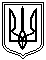 Миколаївська міська радаПостійна комісія міської ради зпитань прав людини, законності,гласності, антикорупційної політики, місцевого самоврядування,депутатської діяльності та етикиПРОТОКОЛ № 95від 26.05.2020Засідання постійної комісії міської ради з питань прав людини, законності,гласності, антикорупційної політики, місцевого самоврядування,депутатської діяльності та етикиПрисутні депутати Миколаївської міської ради VII скликання:Голова постійної комісії - Малікін О.В.Секретар постійної комісії – Кісельова О.В. Члени комісії : Дятлов І.С., Жвавий Д.К., Бурганенко О.І.Відсутні члени комісії: Панченко Ф.Б., Гранатуров Ю.І.Запрошені та присутні:Шуліченко Т.В. – директор департаменту економічного розвитку Миколаївської міської ради;Цимбал А.А. - директор департаменту містобудування та архітектури Миколаївської міської ради;Бочарова І.В. – директор юридичного департаменту Миколаївської міської ради;Святелик В.Є.- директор департаменту фінансів Миколаївської міської ради;Єфименко О.В. – заступник начальника управління земельних ресурсів Миколаївської міської ради;Мкртчян М.С.- начальник управління комунального майна Миколаївської міської ради;Щербакова І.М. – начальник відділу бухгалтерського обліку Миколаївської міської ради;Богданов В.М. - начальник відділу приватизації комунального майна управління комунального майна Миколаївської міської ради;Сухарников В. І. - заступник директора департаменту з надання адміністративних послуг Миколаївської міської ради;Машкін О.В. – начальник управління у справах фізичної культури і спорту Миколаївської міської ради;Гончарук В.Б. – директор Миколаївського міського центру соціальних служб для сім’ї, дітей та молоді;Тазарачев Ю.О. – директор КП Телерадіокомпанія «МАРТ»;Рябченко Д.О. – голова ГО «Медичний контроль та захист прав»;Заявники;Представники ЗМІ та інші особи.ВНЕСЕНО ДО ПОРЯДКУ ДЕННОГО :п. 1.2.1. За ініціативою депутата Миколаївської міської ради VII скликання Кісельової О.В. розглянути питання щодо надання рекомендацій до проекту рішення міської ради «Про затвердження міської Програми із запобігання поширенню коронавірусної хвороби COVID-19 на території міста Миколаєва» та внесення змін до Програми із запобігання поширенню коронавірусної хвороби COVID-19 на території міста Миколаєва.ГОЛОСУВАЛИ: «за» – 5, «проти» – 0, «утримались» – 0.п. 1.7. Усне звернення директора КП Телерадіокомпанія «МАРТ»                        Тазарачева Ю.О. щодо погодження питання стосовно придбання основних засобів для поповнення Статутного капіталу КП Телерадіокомпанія «МАРТ».ГОЛОСУВАЛИ: «за» – 4, «проти» – 0, «утримались» – 0.Примітка: депутат Кісельова О.В. була відсутня під час голосування.п. 1.8. За ініціативою депутата Миколаївської міської ради VII скликання Кісельової О.В. заслухати директора Миколаївського міського центру соціальних служб для сім’ї, дітей та молоді Гончарук В.Б. щодо виділення Миколаївською міською радою 1.8 млн. грн. для проведення капітального ремонту приміщення для Притулку для осіб, які постраждали від домашнього насильства та/або насильства за ознакою статі у рамках підписаного Меморандуму про взаєморозуміння між Миколаївською міською радою і представництвом Фонду ООН у галузі народонаселення в Україні та Проєкту з розбудови системи реагування на домашнє та гендерно-зумовлене насильство у м. Миколаєві ГОЛОСУВАЛИ: «за» – 5, «проти» – 0, «утримались» – 0.п. 1.9. Усне звернення члену АГК «Північний-2» Палагєша В.О. щодо питання законного/незаконного будівництва на території АГК «Північний-2» (вул. Архітектора Старова, 4 ж, мкр. Північний).ГОЛОСУВАЛИ: «за» – 4, «проти» – 0, «утримались» – 0.Примітка: депутат Кісельова О.В. була відсутня під час голосування.п. 1.10. Усне звернення голови ГО «Медичний контроль та захист прав»              Рябченка Д.О. щодо розміщення соціальної реклами «Запобігання дорожньо-транспортних пригод» на рекламних щитах (бігдордах) у м. Миколаєві.ГОЛОСУВАЛИ: «за» – 4, «проти» – 0, «утримались» – 0.Примітка: депутат Кісельова О.В. була відсутня під час голосування.п. 1.11. Усне звернення голови ГО «Медичний контроль та захист прав»            Рябченка Д.О. щодо встановлення в м. Миколаєві пам’ятника загиблим воїнами АТО.ГОЛОСУВАЛИ: «за» – 4, «проти» – 0, «утримались» – 0.Примітка: депутат Кісельова О.В. була відсутня під час голосування.п. 1.12. За ініціативою депутата Миколаївської міської ради VII скликання    Дятлова І.С. розглянути питання щодо проектів рішень міської ради, які були вилучені з порядку денного 56-ї сесії Миколаївської міської ради та повернуті управлінню земельних ресурсів Миколаївської міської ради.ГОЛОСУВАЛИ: «за» – 4, «проти» – 0, «утримались» – 0.Примітка: депутат Кісельова О.В. була відсутня під час голосування.п. 1.13. За ініціативою депутата Миколаївської міської ради VII скликання    Дятлова І.С. заслухати пояснення управління земельних ресурсів Миколаївської міської ради та департаменту містобудування та архітектури Миколаївської міської ради стосовно відпрацювання рекомендацій та напрацювань щодо        проектів рішень міської ради, якими передбачено надання в оренду/продовження строку користування земельними ділянками суб’єктам господарювання для розміщення тимчасових споруд.ГОЛОСУВАЛИ: «за» – 4, «проти» – 0, «утримались» – 0.Примітка: депутат Кісельова О.В. була відсутня під час голосування.п. 1.14. Звернення ТОВ «УКР-СКАД» від 19.05.2020 №42 за вх.№879 від 25.05.2020 щодо включення до порядку денного та розгляду питання про надання  ТОВ «УКР-СКАД» дозволу на складання проекту землеустрою щодо відведення земельної ділянки в оренду орієнтовною площею 6555 кв.м. для обслуговування нежитлового об’єкту з подальшим функціональним використанням будівель і споруд у відповідності до затвердженої містобудівної документації на місцевому рівні по вул. В.Морська, 54, 56-а, 56-б з подальшим включенням проекту рішення на розгляд сесії Миколаївської міської ради.ГОЛОСУВАЛИ: «за» – 5, «проти» – 0, «утримались» – 0.РОЗГЛЯНУЛИ :РОЗДІЛ 1 Розгляд звернень відділів, управлінь виконкому, департаментів, адміністрацій районів та інших установ міста.1.1. Лист департаменту з надання адміністративних послуг Миколаївської міської ради від 21.04.2020 №19.01-19/2276/20 за вх. №784 від 21.04.2020 щодо розгляду та погодження проект рішення міської ради «Про внесення змін до рішення Миколаївської міської ради від 20.12.2019 №56/73 «Про затвердження переліку адміністративних послуг, що надаються через департамент з надання адміністративних послуг Миколаївської міської ради», файл s-ap-009.СЛУХАЛИ: Сухарникова В. І. - заступника директора департаменту з надання адміністративних послуг Миколаївської міської ради з приводу необхідності внесення змін до рішення Миколаївської міської ради від 20.12.2019 №56/73 «Про затвердження переліку адміністративних послуг, що надаються через департамент з надання адміністративних послуг Миколаївської міської ради.В обговоренні приймали участь всі члени постійної комісії.РЕКОМЕНДОВАНО:Як першочерговий. Такий, що потребує негайного розгляду. Погодити та винести на розгляд сесії Миколаївської міської ради проєкт рішення міської ради «Про внесення змін до рішення Миколаївської міської ради від 20.12.2019 №56/73 «Про затвердження переліку адміністративних послуг, що надаються через департамент з надання адміністративних послуг Миколаївської міської ради», файл s-ap-009;Управлінню апарата ради опублікувати даний проект рішення на офіційному сайті Миколаївської міської ради, після розгляду на комісії ;Окремо :Департаменту з надання адміністративних послуг Миколаївської міської ради надати до постійної комісії інформацію щодо необхідності виділення додаткових 3,8 млн. грн., які передбачені в проекті рішення про внесення змін до бюджету міста Миколаєва у строк до 02.06.2020 для здійснення діяльності департаменту.ГОЛОСУВАЛИ: «за» – 5, «проти» – 0, «утримались» – 0.1.2. Лист першого заступника міського голови Криленка В.І. від 11.03.2020 №14210/02.02.01-22/14/20 за вх.№ 543 від 11.01.2020 щодо розгляду проекту рішення міської ради «Про затвердження туристичного логотипу міста Миколаєва», Доповідач: Шуліченко Т.В., директор департаменту економічного розвитку Миколаївської міської ради.СЛУХАЛИ: Шуліченко Т.В., директора департаменту економічного розвитку Миколаївської міської ради щодо необхідності прийняття проекту рішення міської ради «Про затвердження туристичного логотипу міста Миколаєва».В обговоренні приймали участь всі члени постійної комісії.РЕКОМЕНДОВАНО:Погодити проект рішення міської ради «Про затвердження туристичного логотипу міста Миколаєва».ГОЛОСУВАЛИ: «за» – 0, «проти» – 0, «утримались» – 5.Рекомендація не прийнята за результатами голосування.2. Підтримати в цілому проект як такий, що буде широко використовуватися у туристичній галузі та з метою популяризації м. Миколаєва. 2.1. З метою запобігання непорозумінь, які можуть виникати за відсутності визначеності та конкретики в запропонованому проекті рішення щодо використання логотипу на офіційних документах та під час офіційних заходів,  при замовленні сувенірної продукції за бюджетні кошти, з метою чіткого розмежування при яких заходах використовується логотип міста Миколаєва з урахуванням існуючого Положення про зміст, опис та порядок використання герба міста Миколаєва, затвердженого рішенням Миколаївської міської ради «Про затвердження герба міста Миколаєва» від 26.09.97р № 14/2 .Доопрацювати проект рішення міської ради «Про затвердження туристичного логотипу міста Миколаєва» в частині визначення конкретики та правил застосування  та процедури прийняття відповідних виконавчих рішень.ГОЛОСУВАЛИ: «за» – 5, «проти» – 0, «утримались» – 0.1.2.1. За ініціативою депутата Миколаївської міської ради VII скликання Кісельової О.В. розглянути питання щодо надання рекомендацій до проекту рішення міської ради «Про затвердження міської Програми із запобігання поширенню коронавірусної хвороби COVID-19 на території міста Миколаєва» та внесення змін до Програми із запобігання поширенню коронавірусної хвороби COVID-19 на території міста Миколаєва.В обговоренні приймали участь всі члени постійної комісії.РЕКОМЕНДОВАНО:Департаменту економічного розвитку Миколаївської міської ради при розробці Програми із запобігання поширенню коронавірусної хвороби COVID-19 на території міста Миколаєва доповнити пунктом в частині внесення змін до рішення міської ради від 07.07.2011 № 7/3 «Про встановлення місцевих податків та зборів на території м. Миколаєва» стосовно зменшення ставки єдиного податку для платників єдиного податку підприємців м. Миколаєва І- ІІ групи у 2020 р.;Департаменту економічного розвитку Миколаївської міської ради озвучити дані рекомендації постійної комісії на засіданні виконкому при розгляді Програми із запобігання поширенню коронавірусної хвороби COVID-19 на території міста Миколаєва;Керуючись нормами Закону № 540 «Про внесення змін до деяких законодавчих актів України, спрямованих на забезпечення додаткових соціальних та економічних гарантій у зв’язку з поширенням коронавірусної хвороби» (COVID-19) , яким внесено зміни та доповнення до Податкового кодексу України, а саме п 52-6 та 52-7 надано органам місцевого самоврядування у 2020 році право прийняття рішення про внесення змін до прийнятого рішення  про встановлення місцевих податків та /або зборів щодо зменшення ставок єдиного податку.  Управлінню фінансів - підготувати відповідний проект рішення щодо внесення змін та доповнень до рішення Миколаївської міської ради від 07.07.2011 № 7/3 «Про встановлення місцевих податків та зборів на території міста Миколаєва», зі змінами та доповненнями в частині зменшення ставки єдиного податку для платників єдиного податку підприємців м. Миколаєва І- ІІ групи на 2020 рік у розмірі 0 % від розміру прожиткового мінімуму та розміру мінімальної заробітної плати для суб’єктів підприємницької діяльності, що здійснюють торгівельну діяльність на ринках міста Миколаєва і робота яких була заборонена і фактично не здійснювалася в зв’язку із карантинними заходами.  ГОЛОСУВАЛИ: «за» – 4, «проти» – 0, «утримались» – 0.Примітка: депутат Жвавий Д.К. був відсутній під час голосування даного питання.1.3. Лист управління комунального майна Миколаївської міської ради від 25.02.2020 №4902/10.01-07/20 за вх.№412 від 25.02.2020 щодо розгляду проєкту рішення міської ради «Про наглядову раду комунального підприємства Миколаївської міської ради» файл s-fk-757.СЛУХАЛИ: Богданова В.М., який проінформував членів постійної комісії, що управлінням комунального майна Миколаївської міської ради було розроблено проект рішення міської ради про наглядову раду комунального підприємства, в якому критерії утворення та Порядок утворення, призначення членів  наглядової ради. Постійною комісією з питань житлово-комунального господарства, комунальної власності та благоустрою міста порушене питання не було розглянуто, проте надані юридичним департаментом Миколаївської міської ради зауваження були враховані. Кісельову О.В., попросила надати на розгляд постійної комісії зауваження юридичного департаменту Миколаївської міської ради, які було надано до вказаного проекту рішення. Запропонувала винести даний проект рішення на розгляд сесії за умови погодження постійною комісією з питань промисловості, транспорту, енергозбереження, зв’язку, сфери послуг, підприємництва та торгівлі.В обговоренні приймали участь всі члени постійної комісії.РЕКОМЕНДОВАНО:Управлінню комунального майна Миколаївської міської ради надати на розгляд постійної комісії зауваження юридичного департаменту Миколаївської міської ради, які було надано до вказаного проекту рішення;Направити проект рішення міської ради «Про наглядову раду комунального підприємства Миколаївської міської ради» файл s-fk-757 на розгляд постійної комісії з питань промисловості, транспорту, енергозбереження, зв’язку, сфери послуг, підприємництва та торгівлі Миколаївської міської ради;Винести даний проект рішення на розгляд сесії за умови погодження постійною комісією з питань промисловості, транспорту, енергозбереження, зв’язку, сфери послуг, підприємництва та торгівлі Миколаївської міської ради;Управлінню комунального майна Миколаївської міської ради в рамках Додатку № 1 до проекту рішення провести аналіз всіх комунальних підприємств м. Миколаєва, надати список комунальних підприємств        м. Миколаєва, які мають обов’язково мати наглядову раду та надати до постійної комісії.ГОЛОСУВАЛИ: «за» – 5, «проти» – 0, «утримались» – 0.1.4. Лист управління комунального майна Миколаївської міської ради за вх.№751 від 14.04.2020 щодо розгляду проектів рішень міської ради:- «Про внесення змін до рішення Миколаївської міської ради від 23.02.2017 №16/32 «Про затвердження Положень про виконавчі органи Миколаївської міської ради» файл  s-fk-772;- «Про нарахування орендної плати за майно, що належить до комунальної власності територіальної громади м. Миколаєва, на період запровадження протиепідемічних заходів, пов’язаних з поширенням на території міста короновірусу COVID-19, s-fk-771.СЛУХАЛИ:Богданова В.М., який проінформував членів постійної комісії, що згідно Закону України «Про оренду державного та комунального майна» на здійснення функцій орендодавця єдиних майнових комплексів, нерухомого майна і споруд, майна, що не увійшло до статутного капіталу, яке перебуває у комунальній власності повинен бути уповноважений орган Миколаївської міської ради, а саме управління комунального майна Миколаївської міської ради. Також до Положення про управління комунального майна додається пункт про прийняття рішень про надання згоди на здійснення невід’ємних поліпшень комунального майна.Дятлова І.С., який попросив надати на розгляд постійної комісії перелік об’єктів, які є комунальною власністю територіальної громади міста Миколаєва та були передані в орендне користування за період 2018-2020 роки (адреса, орендар, комунальне майно, вільне майно).В обговоренні приймали участь всі члени постійної комісії.РЕКОМЕНДОВАНО:Управлінню комунального майна Миколаївської міської ради надати до постійної комісії перелік об’єктів, які є комунальною власністю територіальної громади міста Миколаєва та були передані в орендне користування за період 2018-2020 роки (адреса, орендар, комунальне майно, вільне майно);ГОЛОСУВАЛИ: «за» –5 , «проти» – 0, «утримались» – 0.Винести на розгляд сесії Миколаївської міської ради проект рішення «Про внесення змін до рішення Миколаївської міської ради від 23.02.2017 №16/32 «Про затвердження Положень про виконавчі органи Миколаївської міської ради» файл  s-fk-772.ГОЛОСУВАЛИ: «за» – 2 (Кісельова О.В. , Дятлов І.С.), «проти» – 0, «утримались» – 3 (Малікін О.В., Бурганенко О.І., Жвавий Д.К.).Рекомендація не прийнята за результатами голосування.СЛУХАЛИ:Мкртчяна М.С. щодо нагальності прийняття проекту рішення «Про нарахування орендної плати за майно, що належить до комунальної власності територіальної громади м. Миколаєва, на період запровадження протиепідемічних заходів, пов’язаних з поширенням на території міста короновірусу COVID-19, s-fk-771Кісельову О.В., міста яка наголосила, оскільки мова йдеться про фактичне звільнення від плати (орендних платежів) за користування об’єктами нерухомого майна, які належать до комунальної власності, то логічно та необхідно затвердити іменний (виключний) перелік із зазначенням суб’єкта (орендаря, адреси, площі) та зробити даний перелік Додатком до зазначеного проекту рішення. А управлінням комунального майна Миколаївської міської ради запропоновано як додаток, навпаки, перелік  видів діяльності за функціональним використанням, на які дане звільнення від сплати не буде поширюватися. Такі обставини, в свою чергу створюють можливості для непрозорої діяльності та зловживань. Тому пропонуємо доопрацювати проект рішення, яким буде затверджено загальний перелік суб’єктів і об’єктів, які звільняються від сплати і яким надано пільгу у зв’язку із карантинними обмеженнями. В обговоренні приймали участь всі члени постійної комісії.РЕКОМЕНДОВАНО:Управлінню комунального майна Миколаївської міської ради доповнити проект рішення «Про нарахування орендної плати за майно, що належить до комунальної власності територіальної громади м. Миколаєва, на період запровадження протиепідемічних заходів, пов’язаних з поширенням на території міста короновірусу COVID-19, s-fk-771 вище зазначеним Додатком (перелік суб’єктів отримувачів пільги та адрес нерухомого майна ).ГОЛОСУВАЛИ: «за» –5 , «проти» – 0, «утримались» – 0.1.5. Лист юридичного департаменту Миколаївської міської ради від 17.04.2020 №12126/02.06.01-04/20-2 за вх. №783 від 21.04.2020 щодо розгляду проекту рішення міської ради «Про затвердження списку присяжних Заводського районного суду м.Миколаєва», файл s-du-045.В обговоренні приймали участь всі члени постійної комісії.РЕКОМЕНДОВАНО:Погодити проект рішення міської ради «Про затвердження списку присяжних Заводського районного суду м. Миколаєва», файл s-du-045 та винести на розгляд сесії Миколаївської міської ради.ГОЛОСУВАЛИ: «за» – 4, «проти» – 0, «утримались» – 1 (Жвавий К.Д.).1.6. Лист управління у справах фізичної культури і спорту Миколаївської міської ради від 30.04.2020 №13366/16.01-10/202 за вх.№820 від 06.05.2020 щодо розгляду питання та  надання роз’яснень стосовно можливості внесення змін до міської програми «Фізична культура і спорт» на 2019-2020 роки» в частині переліку заходів Програми.В обговоренні приймали участь всі члени постійної комісії. Зазначили, що з метою рівного доступу всіх громадських організацій у галузі спорту  до ресурсу громади не потрібно відокремлювати при прийнятті рішення  та програм щодо фінансової підтримки за рахунок бюджету міста якісь конкретні організації.  Зазначили пріоритетність розвитку дитячого спорту, а значить необхідність збільшення фінансування ДЮСШ міста. РЕКОМЕНДОВАНО:Внести зміни до міської програми «Фізична культура і спорт» на 2019-2020 роки» в частині виключення конкретного переліку громадських організацій, які потребують фінансової підтримки, або забезпечити надання повного переліку  громадських організацій по галузям ; На наступний рік ініціювати збільшення фінансової підтримки дитячих/юнацьких спортивних шкіл м. Миколаєва;Доопрацювати проект рішення про внесення змін до міської програми «Фізична культура і спорт» на 2019-2020 роки» з урахуванням зауважень постійної комісії та надати їх до постійної комісії;ГОЛОСУВАЛИ: «за» – 5, «проти» – 0, «утримались» – 0.1.7. Усне звернення директора КП Телерадіокомпанія «МАРТ»                        Тазарачева Ю.О. щодо погодження питання стосовно придбання основних засобів для поповнення Статутного капіталу КП Телерадіокомпанія «МАРТ» в рамках Міської цільової програми розвитку інформаційно-комунікативної сфери міста Миколаєва на 2020-2023 роки .СЛУХАЛИ: директора КП Телерадіокомпанія «МАРТ» Тазарачева Ю.О., який звернувся з проханням розглянути питання щодо можливості поповнення статутного капіталу КП Телерадіокомпанія «МАРТ» для придбання основних засобів в рамках Міської цільової програми розвитку інформаційно-комунікативної сфери міста Миколаєва на 2020-2023 рокиВ обговоренні приймали участь всі члени постійної комісії.РЕКОМЕНДОВАНО:КП Телерадіокомпанія «МАРТ» спільно з управлінням комунального майна Миколаївської міської ради підготувати відповідний проєкт рішення міської ради та винести на розгляд сесії Миколаївської міської ради.ГОЛОСУВАЛИ: «за» – 5, «проти» – 0, «утримались» – 0.1.8. За ініціативою депутата Миколаївської міської ради VII скликання Кісельової О.В. заслухати директора Миколаївського міського центру соціальних служб для сім’ї, дітей та молоді Гончарук В.Б. щодо виділення Миколаївською міською радою 1.8 млн. грн. для проведення капітального ремонту приміщення для Притулку для осіб, які постраждали від домашнього насильства та/або насильства за ознакою статі у рамках підписаного Меморандуму про взаєморозуміння між Миколаївською міською радою і представництвом Фонду ООН у галузі народонаселення в Україні та Проєкту з розбудови системи реагування на домашнє та гендерно-зумовлене насильство у м. Миколаєві.СЛУХАЛИ: директора Миколаївського міського центру соціальних служб для сім’ї, дітей та молоді Гончарук В.Б. На виконання Закону України «Про запобігання та протидію домашньому насильству» Миколаївської міською радою проводиться робота щодо створення системи реагування на випадки  насильства та надання комплексної допомоги постраждалим. Центром соціальних служб для сім’ї, дітей та молоді  м. Миколаєві у рамках співпраці  із фондом ООН у галузі народонаселення в Україні було заплановано створення Притулку для осіб, які постраждали від домашнього насильства та/або насильства за ознакою статі. Така потреба існує з метою захисту прав та свобод громадян. Миколаївським міським головою у рамках співпраці із фондом надано листа ,яким  визначено шляхи щодо реалізації мети. З боку Миколаївської міської ради необхідно було виділення та улаштованого приміщення з боку фонду його насичення обладнанням та устаткуванням і надання компетентної експертної та методичної допомоги .Фондом левова частка обов’язків виконано, обладнання та устаткування передано. У грудні 2019 управлінням комунального майна виділено приміщення комунальної форми власності, яке потребує ремонту, а фінансування на проведення ремонтних робіт чомусь не було закладено до бюджету міста Миколаєва на 2020 рік. Тому не виконанні зобов’язання зі сторони Миколаївської міської ради у розмірі 1,8 млн.грн в рамках підписаного Меморандуму про взаєморозуміння між Миколаївською міською радою і представництвом Фонду ООН у галузі народонаселення в Україні та Проекту з розбудови системи реагування на домашнє та гендерно-зумовлене насильство у м. Миколаєві.Щербакову І.М., начальника відділу бухгалтерського обліку Миколаївської міської ради, яка пояснила, що відповідний бюджетний запит, в якому було відображено пропозицію та потребу був направлений на розгляд департаменту фінансів Миколаївської міської ради. Але нажаль, його не було профінансовано в рамках наданих бюджетних лімітів.Святелик В.Є., директора департаменту фінансів Миколаївської міської ради, яка зазначила, що на сьогоднішній день є пропозиція від управління капітального будівництва Миколаївської міської ради щодо виділення коштів у розмірі 100 тис. грн на проектування. В обговоренні приймали участь всі члени постійної комісії. З метою захисту прав громадян та охоронюваних законом інтересів, визначити створення притулку як пріоритетний напрямок для фінансування за рахунок місцевого бюджету на 2020-2021 роки. З метою посилення співпраці із міжнародними організаціями донорами  та підтримки іміджу та ділової репутації міста в цілому рекомендувати винайти кошти для виконання завдань.   РЕКОМЕНДОВАНО:Погодити, терміново, виділення Миколаївською міською радою                   1.8 млн. грн. для проведення капітального ремонту приміщення для Притулку для осіб, які постраждали від домашнього насильства та/або насильства за ознакою статі;Департаменту фінансів Миколаївської міської ради передбачити кошти на фінансування даного Притулку та врахувати при найближчому перерозподілі бюджету м. Миколаєва;Підготувати відповідний проект рішення міської ради та винести на розгляд сесії Миколаївської міської ради.ГОЛОСУВАЛИ: «за» – 5, «проти» – 0, «утримались» – 0.1.9. Усне звернення члену від АГК «Північний-2» Палагєші В.О. щодо питання законного/незаконного будівництва на території АГК «Північний-2» (вул. Архітектора Старова, 4 ж, мкр. Північний).СЛУХАЛИ:Палагєшу В.О., який надав пояснення з приводу свого звернення, а саме щодо факту самовільної забудови на території АГК «Північний-2»В обговоренні приймали участь всі члени постійної комісії.РЕКОМЕНДОВАНО:Департаменту містобудування та архітектури Миколаївської міської ради надати до постійної комісії інформацію про наявність/відсутність містобудівних умов даного об’єкту про будівництво автогаражного кооперативу або індивідуальних гаражів (будівельний паспорт);КП ММР «Миколаївелектротранс», якщо питання стосується його майна, надати до постійної комісії інформацію чи були пошкодження за адресою: вул.Архітектора Старова, 4 ж, мкр. Північний;Управлінню земельних ресурсів Миколаївської міської ради надати до постійної комісії вичерпну інформацію по земельній дільниці АГК «Північний-2» за адресою: вул. Архітектора Старова, 4 ж, мкр. Північний (договір, рішення міської ради та інші документи) в строк – 7 днів;Адміністрації Центрального району, департаменту містобудування та архітектури Миколаївської міської ради, управлінню земельних ресурсів Миколаївської міської ради, комунальному підприємству департаменту містобудування та архітектури Миколаївської міської ради в строк – 7 днів встановити факт можливих порушень меж АГК «Північний-2» (вул.Архітектора Старова, 4 ж, мкр. Північний);Звернутися до Головного управління Національної поліції в Миколаївській області з проханням надати інформацію щодо зафіксованих звернень, виїздів по факту можливого правопорушення (самовільне зайняття земельної ділянки та самовільне будівництво на території АГК «Північний-2» (вул. Архітектора Старова, 4ж, мкр. Північний).ГОЛОСУВАЛИ: «за» – 5, «проти» – 0, «утримались» – 0.1.10. Усне звернення голови ГО «Медичний контроль та захист прав»              Рябченка Д.О. щодо розміщення соціальної реклами «Запобігання дорожньо-транспортних пригод» на рекламних щитах (бігдордах) у м. Миколаєві.В обговоренні приймали участь всі члени постійної комісії.РЕКОМЕНДОВАНО:Департаменту міського голови Миколаївської міської ради в рамках Міської цільової програми розвитку інформаційно-комунікативної сфери міста Миколаєва на 2020-2023 роки визначити потреби в частині виділення коштів на постійній основі з наступного року на виготовлення соціальної реклами з метою запобігання дорожньо-транспортних пригод;Департаменту міського голови Миколаївської міської ради надати до постійної комісії інформацію щодо коштів, які направлені на соціальну рекламу в рамках діючої Програми розвитку інформаційно-комунікативної сфери міста Миколаєва на 2020-2023 (суми, об’єкти);ГОЛОСУВАЛИ: «за» – 5, «проти» – 0, «утримались» – 0.1.11. Усне звернення голови ГО «Медичний контроль та захист прав»              Рябченка Д.О. щодо встановлення в м.Миколаєві пам’ятника загиблим               воїнами АТО.В обговоренні приймали участь всі члени постійної комісії.РЕКОМЕНДОВАНО:Департаменту містобудування та архітектури Миколаївської міської ради, управлінню з питань культури та охорони культурної спадщини Миколаївської міської ради підготувати  відповідний проект рішення щодо необхідності і можливості розміщення в м. Миколаєві архітектурного пам’ятнику /монументу загиблим воїнами АТО;Управлінню з питань культури та охорони культурної спадщини Миколаївської міської ради на наступний рік включити до Програми охорони культурної спадщини міста Миколаєва фінансування даного пам’ятнику або розглянути можливість залучення коштів окрім бюджету м. Миколаєва. ГОЛОСУВАЛИ: «за» – 5, «проти» – 0, «утримались» – 0.Питання 1.12 та 1.13. об’єднанні для розгляду.1.12. За ініціативою депутата Миколаївської міської ради VII скликання    Дятлова І.С. розглянути питання щодо проектів рішень міської ради, які були вилучені з порядку денного 56-ї сесії Миколаївської міської ради та повернуті управлінню земельних ресурсів Миколаївської міської ради.1.13. За ініціативою депутата Миколаївської міської ради VII скликання    Дятлова І.С. заслухати пояснення управління земельних ресурсів Миколаївської міської ради та департаменту містобудування та архітектури Миколаївської міської ради стосовно відпрацювання рекомендацій та напрацювань щодо        проектів рішень міської ради, якими передбачено надання в оренду/продовження строку користування земельними ділянками суб’єктам господарювання для розміщення тимчасових споруд.В обговоренні приймали участь всі члени постійної комісії.РЕКОМЕНДОВАНО:Доручити управлінню апарата Миколаївської міської ради надати письмову інформацію щодо ситуації та підстав вилучення з офіційного сайту Миколаївської міської ради проєктів рішень із земельних питань, які були включені до порядку денного 56-ї сесії Миколаївської міської ради та інформацію про їх подальший розгляд органами та структурними підрозділами виконавчої влади Миколаївської міської ради ;Управлінню земельних ресурсів Миколаївської міської ради та департаменту містобудування та архітектури Миколаївської міської ради надати інформацію по всім проектам рішень які (згідно переліку питань  на пленарному засіданні) були предметом розгляду ради, щодо місця знаходження на теперішній час та їх подальшого відпрацювання з метою  повернення на розгляд сесії із попередньою передачею до управління апарату ради ( за необхідності);Департаменту містобудування та архітектури Миколаївської міської ради надати до постійної комісії узагальнену, систематизовану інформацію щодо повторного розгляду проектів рішень по тимчасовим та капітальним спорудам;Управлінню земельних ресурсів Миколаївської міської ради провести моніторинг подовження договорів оренди по проєктам рішень, які були включені до порядку денного 56-ї сесії Миколаївської міської ради та надати узагальнену інформацію за результатами; Окремо,  обговорили ситуації щодо затягування строків розгляду та підготовки проектів рішень із земельних питань. Зазначили, що створилися ситуація і є наявні непоодинокі випадки,  коли звернення заявників розглядаються терміном понад 1 рік та більше. Що не може не викликати обурення суб’єктів звернення в частині порушення їх прав та такі обставини в свою чергу ведуть до втрати коштів місцевого бюджету. Оскільки порушується принцип та обов’язки щодо необхідності сплат за користування земельними ділянками комунальної форми власності.  В цій частині  РЕКОМЕНДОВАНО:Управлінню земельних ресурсів Миколаївської міської ради передати до постійної комісії питання (проєкти рішень), які були предметом розгляду постійної комісії з питань містобудування, архітектури і будівництва, регулювання земельних відносин та екології Миколаївської міської ради, але не були розглянуті або які планується винести на розгляд профільної комісії.ГОЛОСУВАЛИ: «за» – 5, «проти» – 0, «утримались» – 0.1.14. Звернення ТОВ «УКР-СКАД» від 19.05.2020 №42 за вх.№879 від 25.05.2020 щодо включення до порядку денного та розгляду питання про надання ТОВ «УКР-СКАД» дозволу на складання проєкту землеустрою щодо відведення земельної ділянки в оренду орієнтовною площею 6555 кв.м. для обслуговування нежитлового об’єкту з подальшим функціональним використанням будівель і споруд у відповідності до затвердженої містобудівної документації на місцевому рівні по вул. В.Морська, 54, 56-а, 56-б з подальшим включенням проєкту рішення на розгляд сесії Миколаївської міської ради.В обговоренні приймали участь всі члени постійної комісії.Це як один із прикладів названих у попередньому питання. Оскільки, заява  суб’єкта звернення тривалий час знаходиться на розгляді у земельній комісії. Понад один рік питання не вирішується, чим самим порушуються строки на прийняття рішень щодо земельних питань передбачені у земельному кодексі. Чим самим порушуються законні права та інтереси суб’єкта звернення.РЕКОМЕНДОВАНО:Погодити питання;Управлінню земельних ресурсів Миколаївської міської ради розробити відповідний проект рішення щодо надання дозволу на складання проекту землеустрою про відведення земельної ділянки в оренду орієнтовною площею 6555 кв.м. для обслуговування нежитлового об’єкту з подальшим функціональним використанням будівель і споруд у відповідності до затвердженої містобудівної документації на місцевому рівні по вул.В.Морська, 54, 56-а, 56-б з метою подальшої процедури погодження та оприлюднення з метою  включення для розгляду на черговій сесії. ГОЛОСУВАЛИ: «за» – 5, «проти» – 0, «утримались» – 0.1.15. Повторний розгляд звернення депутата Миколаївської міської ради Малікіна О.В. від 06.03.2020 №519 стосовно необґрунтованого затягування розгляду питання, а саме проекту рішення s-zr-818/6 (Шатня Н.О.).В обговоренні приймали участь всі члени постійної комісії.РЕКОМЕНДОВАНО:Управлінню земельних ресурсів Миколаївської міської ради повторно, терміново передати відповідний проєкт рішення до управління апарату Миколаївської міської ради з метою опублікування його на офіційному веб-сайті Миколаївської міської ради.ГОЛОСУВАЛИ: «за» – 5, «проти» – 0, «утримались» – 0.Голова комісії					                                       О. МАЛІКІНСекретар комісії          						                   О. КІСЕЛЬОВА